РезюмеКонцепция проекта предусматривает создание цеха по производству офисной корпусной мебели (далее - офисной мебели) в г.Бишкек Кыргызской Республики. Основными видами офисной мебели, производимыми цехом, будут столы и шкафы. В последующем в ассортимент производимой продукции могут быть добавлены другие виды офисной мебели.Потребителями планируемого цеха будут как крупные организации, так и малые и средние предприятия, а также владельцы домашних офисов.Общие инвестиционные затраты по проекту включают в себя:Финансирование проекта планируется осуществить как за счет собственных средств инициатора проекта, так и за счет заемного капитала.Приняты следующие условия кредитования:Показатели эффективности деятельности предприятия на 5-й год проекта.Чистый дисконтированный доход инвестированного капитала за 6 лет при ставке дисконтирования 15,1% составил 8 828 тыс. сомС экономической точки зрения проект будет способствовать:- созданию 10 новых рабочих мест в г.Бишкек;- поступлению дополнительных доходов в бюджет КР;Среди социальных воздействий проекта можно выделить- удовлетворение потребностей руководителей предприятий и организаций, а также владельцев домашних офисов в добротной и качественной офисной мебели.Информация о текущей деятельности Инициатора проектаОбщая информацияИнициатор проекта – Общество с Ограниченной ответственностью «КыргызМебель».ОсОО «КыргызМебель» образовано пятого мая 2016 года и находится в г. Бишкек. Производство находится на арендуемой у ОсОО «Альманах» территории площадью 1000 кв. м. в производственном помещении площадью 200 кв. м. Адрес производственного комплекса: г. Бишкек, улица Льва толстого 38ОсОО «КыргызМебель» работает на рынке КР уже более 3-х лет. Основная деятельность компании – производство и реализация мягкой мебели. Продукция производится на российском оборудовании, соответствующим всем стандартам ЕАС. Вся продукция имеет сертификаты качества.Основные покупателиПродукция пользуется широким спросом среди населения. Реализуется продукция через арендуемые точки продажи. Компания имеет две точки продаж, расположенные на территории МегаКомфорт и ГУМ. В салонах продаж выставлены модели мебели, предлагаемые компанией. Основные покупатели продукции – частные лица.Производство и реализация происходит по следующей схеме:Покупатель выбирает модель, материалы, цвет.Оплачивает 100% предоплату от стоимости мебели.Мебель производится в течение 3-х дней.Доставляется покупателю по заранее указанному адресу.Основные поставщики материаловПри производстве мягкой мебели компания использует материалы российского, турецкого и китайского производства, а также местного производства (касательно материалов из дерева). Компания имеет прямые договорные отношения с поставщиками материалов из РФ, Турции и Китая. Также компания сотрудничает с местными деревоперерабатывающими компаниями в части поставок комплектующих для мебели из дерева.Основными поставщиками материалов и сырья, с которыми компания сотрудничает на протяжении 3-х лет:ООО «Рога и Копыта» - РФ,ООО «Альфа» - Турция,ООО «Китай» - КНРКомпания работает с поставщиками сырья и материалов по 100% предоплате. На складе компания поддерживает 2-х месячный запас материалов для бесперебойной работы.Доставка материалов и сырья организована наземным транспортом, через местные логистические компании.Анализ текущей хозяйственной деятельностиКомпания ежегодно увеличивает ассортимент предлагаемых моделей мягкой мебели, с учетом предпочтений рынка.Объемы производства за последние три года в натуральном выражении, шт.:Объемы производства за последние три года в стоимостном выражении, тыс. сом:Структура себестоимости производства состоит из Условно переменных затрат: сырье, материалы, комплектующие (с учетом доставки и таможенных пошлин)Условно постоянных расходов: электроэнергия, аренда производственного помещения, ФОТ рабочихСтруктура операционных текущих расходов состоит из:Коммерческих расходов: аренда торговых точек, транспортные (доставка), ФОТ менеджеров по продажамАдминистративных расходов: ФОТ административного персонала, коммуникационные расходы, прочие мелкие расходы. Штат компании, сом:Прибыли и убытки за последние три года, тыс. сом:Движение денежных средств, тыс. сом:Активы и обязательства на 31.12.2018, тыс. сомПроизводственные мощности ОсОО «КыргызМебель», тыс. сомРасшифровка обязательств компании по состоянию на 31.12.2018г.Расшифровка ДЗ компании по состоянию на 31.12.2018г.Описание проектаФункциональная офисная мебель нужна всем. В этом можно убедиться, если прикинуть примерное количество организаций, задействованных в самых разных общественных областях. Реализация качественного трудового процесса просто невозможна, если офисная мебель для персонала отсутствует или ее качество оставляет желать лучшего. Офисная мебель: столы, шкафы и т. д. значительно увеличивают продуктивность трудовой деятельности, что имеет важнейшее значение, с точки зрения ее коммерческой составляющей. У современного офисного работника нет права на ошибки и потери рабочего времени. Степень успешности и конкурентоспособности организаций различных видов зависит именно от того, насколько велика будет производственная отдача каждого сотрудника. Столы для офиса должны быть удобными, как и все остальные элементы обстановки помещений. В настоящее время офисную мебель рассматривают с точки зрения практичности, надежности и функциональности, учитывая интерьерные и дизайнерские качества, ведь мебель, на которой мы останавливаем свой выбор, должна соответствовать общему стилю и отвечать общей идее конкретного офиса. Офисная мебель должна функционировать и иметь безукоризненный вид. Актуальность этого вывода подтверждается существенно возросшим уровнем жизни в стране. А каждый руководитель, с уважением относящийся к себе и своим сотрудникам, не станет экономить на мебели для офиса. Кроме того, следует отметить, что профессионализм и компетентность менеджеров, осуществляющих закупку мебели для своих компаний, значительно возрос. Мебельная промышленность развивается ускоренными темпами. Постоянно появляются новые материалы и возникают новые идеи, которые успешно реализуются, расширяя возможность выбора. Но, судя по покупательскому спросу, мебель из дерева никогда не выйдет из моды. Учитывая все вышеизложенные факторы, компания приняла решение расширить ассортимент производимой продукции и начать производство корпусной мебели.Концепция проектаКонцепция проекта предусматривает создание цеха по производству офисной мебели.Основными видами офисной мебели, производимыми цехом, будут:- столы; - шкафы.В последующем в ассортимент производимой продукции могут быть добавлены другие виды офисной мебели.Потребителями планируемого цеха будут как крупные организации, так и малые и средние предприятия, а также владельцы домашних офисов.Цех будет размещен в арендованном помещении общей площадью 100 квадратных метров. В настоящее время компания уже арендует у ОсОО «Альманах» производственное помещение площадью 200 кв. м. по адресу: г. Бишкек, улица Льва толстого 38. Дополнительные 100 кв.м. планируется арендовать в соседнем производственном помещении, принадлежащем ОсОО «Альманах», на тех же условиях.В настоящее время компания уже провела переговоры с потенциальными поставщиками необходимого оборудования для производства корпусной мебели.Компани уже имеет опыт в сфере мебельного производства, имеет понимание рынка мебельной продукции.Реализация готовой продукции планируется организовать через уже имеющиеся торговые точки продаж.Информация об основных участниках проектаУчастники проекта:ОсОО «КыргызМебель». ОсОО «КыргызМебель» работает на рынке уже более 3-х лет и зарекомендовала себя как качественного отечественного производителя мягкой мебели. Бренд «ААА» под которым реализуется наша продукция узнаваема на рынке.Компания была создана в 2015 году. Учредители компании и доля участия:Все участники – граждане Кыргызской Республики. Компания - является плательщиком НДС, НСП, налога на прибыль.Компания не участвует в судебных разбирательствах.Ключевые сотрудники ОсОО «КыргызМебель»:Генеральный директор:Асанов А.Возраст – 37 летОбщий стаж – 7 лет, в т.ч. в деревоперерабатывающей отрасли – 5 летОбразование – высшее, техническоеГлавный бухгалтерАлиева Г.Возраст -45 летОбщий стаж -25 лет, в т.ч. на позиции главного бухгалтера – 15 летОбразование -высшее, экономическоеБеитов К. – частный предприниматель. Возраст – 40 лет. Адрес проживания: г.Бишкек, ул.Орозбекова, 36-12.  Беитов К. имеет многолетний опыт в сфере мебельного производства и деревообрабатывающей промышленности. До 2019 года возглавлял компания «РосМебель». Участниками было принято решение о совместной деятельности в рамках проекта. Для реализации проекта будет создано отдельное юридическое лицо и разработан отдельный бренд, для продвижения на рынке. Описание продуктаСогласно проекту, Компания планирует начать производство корпусной мебели, в частности столы и шкафы – на начальном этапе, и более сложную дизайнерскую мебель в последующем.Офисная мебель должна сочетать в себе высокую функциональность, возможность модификации, целостность, элегантность, гибкость.Офисные столы. Офисные столы можно разделить на несколько групп и категорий.По форме столы для персонала можно разделить на прямые офисные столы и угловые. Прямые офисные столы имеют очень простую конструкцию и минимальное количество деталей. Обычно это две опоры из ДСП, царга (перемычка между опорами) и сама столешница. Также они могут быть как, с встроенными выдвижными ящиками, так и без. Во втором случае стол без тумбы можно укомплектовать передвижной мобильной тумбой на колесах что дает возможность ставить тумбу, как под левую руку, так и под правую. Угловые офисные столы. По своей конструкции (нижняя часть стола) угловые столы схожи с прямыми столами, различие только в форме столешницы и наличием дополнительной опоры. Угловые столы для офиса обычно изготавливаться без встроенных тумб. Зачастую к этим столам идут приставные тумбы, которые являются как бы продолжением стола, хотя нередко встречаются модели, в которых тумба является третей опорой. Угловые офисные столы за счет своей непропорциональности делятся на левосторонние и правосторонние. Поэтому, при заказе угловых столов нужно сразу указывать тип стола.По своему дизайну столы для персонала можно разделить на более дешевые столы, в которых опоры будут изготавливаться из той же плиты ДСП, что и столешницы, столы на металлических опорах.По назначению офисные столы можно распределить на три основные категории, этостолы для руководителей, столы для персонала, столы для переговоров и совещаний в конференц комнаты.Офисные шкафы. Офисные шкафы отличаются между собой различными конструкциями, наполнением и своим назначением. Их можно поделить на два главных типа по назначению, это: рабочие шкафы для персонала, декоративные шкафы и стенки для руководителей.Назначением шкафов для персонала является хранение текущих и оперативных документов в офисе. Шкафы для документов могут быть как открытыми (стеллажи), закрытыми полностью или закрыты только определенные ячейки (обычно нижние).  Шкафы или стенки в кабинетах руководителей несут скорей всего декоративную ценность. Обычно они используются не для хранения документов, а для декоративного украшения кабинета. Ассортимент планируемой продукции цеха представлен в таблице 1.Ассортимент планируемой продукции цехаОписание рынка продукцииВ Бишкеке более 60-ти мебельных магазинов и салонов. В них представлена мебель отечественных, российских, итальянских, румынских и турецких производителей. На мебельном рынке представлена китайская продукция, которая заслужила репутацию непрочной мебели невысокого качества. Но, несмотря на это китайская мебель пользуется спросом, поскольку стоит она относительно дешево.В мебельных магазинах и салонах Бишкека можно купить как простую элегантную мебель, так и богатую и вычурную. Интересно, что и на ту и на другую мебель находятся свои покупатели, что говорит о вкусах, возможностях и предпочтениях потребителей.Объем производства мебели в КР, млн. сом                                      Источник: Статком КРКак видно по рисунку, объем производства мебели в КР в 2018 году увеличился по сравнению с 2008 годом на 479 769 тыс. сом (или на 212%). Ежегодный прирост в среднем составил 109%Динамика прироста объема производства мебели в КР, %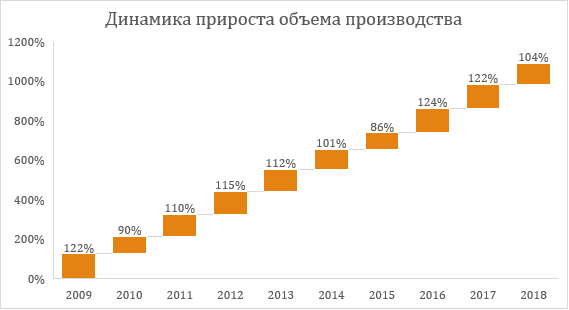 Источник: Статком КРДоля продукции мебельной отрасли в общем объеме производства промышленной продукции в КР (2018 г.), %                                           Источник: Статком КРИтак, доля продукции мебельной отрасли в общем объеме производства промышленной продукции в КР в 2018 году составила 0,36%. По сравнению с 2014 годом этот показатель уменьшился на 3 пункта.В структуре рынка мебели наибольшую долю занимает мебель офисная, деревянная. Производство деревообрабатывающей и мебельной продукции в натуральном выражении, штук                               Источник: Статком КРНиже на рисунке приведена динамика производства офисной деревянной мебели в КР в натуральном выражении.Производство офисной деревянной мебели в КР в натуральном выражении, штук                                       Источник: Статком КРКак видно по рисунку, объем производства офисной мебели в период с 2015 года по 2018 год неуклонно увеличивался. В 2018 году объем производства снизился на 3 369 штук (или на 7,5%). Доля производства офисной мебели в общем объеме произведенной мебели в республике (2018 год), %Источник: Статком КРДоля производства офисной мебели в общем объеме произведенной мебели в республике за 2018 год составила 49,9%. Для сравнения, в 2015 году данный показатель составил 45,1%.Основные и потенциальные конкурентыОсновными конкурентами предприятия являются компании – производители офисной мебели в г. Бишкек.На территории Киргизии более 26-ти предприятий занимаются производством мебели для дома и офиса. Многие из них предлагают услуги дизайнера и изготавливают мебель по индивидуальным заказам. Лидеры отечественного производства – компании «Лина», «Диван Диваныч», «Кыргызмебель», «M-Moboli». В Бишкеке представлена продукция от ведущей российской мебельной фабрики «Шатура».Основными преимуществами создаваемого предприятия являются:- Качество выпускаемой продукции за счет использования натурального сырья с отсутствием токсичных веществ;- Гибкость производства;- Справедливая и взаимовыгодная сбытовая политика;- Конкурентные цены, выгодная политика скидок;- Профессионализм персонала предприятия;- Постоянное развитие. Организационный планУчастники проекта являются ОсОО «КыргызМебель» и г-н Беитов К. Для реализации проекта будет создано новое юридическое лицо ОсОО «Мебель». Планируется следующее распределение долей участия:ОсОО «КыргызМебель» - 75%Г-н Беитов К. – 25%Общее руководство предприятием осуществляет директор. Директором будет назначен Беитов К.  Будет набран дополнительный штат.Организационная структура предприятия имеет следующий вид, представленный ниже.Организационная структураПриведенную структуру управления персоналом можно отнести к линейной. Она позволяет директору оперативно управлять работой предприятия и находиться в курсе событий.Предполагается, что реализация (запуск) настоящего проекта займет три месяцаКалендарный план реализации проектаПредполагаемый цех планируется разместить в нежилом арендованном помещении площадью около 100 квадратных метров. Ввиду особенности производственного процесса помещение будет снабжено системой противопожарной безопасности. Помещение будет состоять из непосредственно цеха по производству офисной мебели, разделенного на 2 части, в одной из которой осуществляется раскрой материалов, в другой – сборка мебели.План продаж и стратегия маркетингаТрадиционные способы привлечения клиентов для салонов офисной мебели – это реклама в печатных изданиях, телемаркетинг, прямая рассылка буклетов с предложениями, участие в выставках, а также размещение коллекции на собственных интернет-сайтах. По мнению участников мебельного рынка Кыргызстана, прямая рассылка дает самую высокую отдачу. Но лишь только в том случае, если она попадает по назначению - непосредственно к человеку, отвечающему в компании за обустройство офиса.Что касается телефонного маркетинга, то, он может быть полезен для установления первичного контакта. Причем здесь важно не рассылать прайс-листы, а информировать клиента о возможностях. Наиболее эффективным способом считается участие в выставках. На выставке клиент имеет возможность увидеть коллекции многих производителей и продавцов, сравнить их, прицениться и выбрать то, что соответствует его вкусам, финансовыми возможностями и потребностям. Организацию реализации продукции на предприятии предполагается осуществлять с учетом следующих принципов:1. Постоянный мониторинг конкурентоспособности и работа над ее совершенствованием;2. Использование комплекса мер по формированию спроса и стимулированию сбыта, формированию имиджа и закреплению постоянных клиентов.Реализацию продукции планируется осуществлять через оптовых посредников, без открытия собственной торговой точки.Формирование спроса и стимулирование сбыта планируется исходя из следующих моментов:- Относительно низкий уровень цен по сравнению с аналогичными изделиями, выпускаемыми другими производителями. К примеру, средняя стоимость стандартного письменного стола на рынке г.Бишкек составляет 3-5 тыс. сом, средняя стоимость шкафа для бумаг – 6-9 тыс. сом, тогда как цена продажи, которая была заложена в программу продаж, составила 3 000 и 5 000 сом соответственно; - Квалифицированный персонал;- Современное оборудование;- Участие в государственных закупках на поставку офисной мебели;- Реализация программ по стимулированию спроса.Программа продаж будет осуществляться на основе результатов проведенных маркетинговых исследований (с целью определения предпочтений потребителей в дизайне офисной мебели), а также посредством рекламных акций.При формировании цен была учтена покупательная способность потребителей, определяемая средним уровнем их доходов.Формирование цен основано на рыночных ценах и определении полной себестоимости продукции.Планируемые цены на продукцию, сомКонкурентная стоимость продукции складывается из:- относительно низкой себестоимости, что позволит установить конкурентную цену;- использования натурального сырья, закупаемого у оптовых поставщиков в КР.При расчете программы продаж инфляция во внимание не принималась, поскольку связанное с инфляцией повышение цен пропорционально отразится на увеличении цен продаж предприятия.Ниже приведен план продаж в натуральном и стоимостном выраженииПлан продажПроизводственный планВ таблице представлена планируемая программа производства по годам.Планируемая программа производства по годамТехнологический процессТиповая технология изготовления мебельного набора для офиса1. Раскрой полноформатных плит на заготовки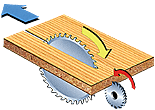 Прямолинейный раскрой листов ДСП, облицованных шпоном или ламинированных с исключением сколов.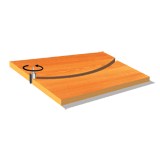 Криволинейный раскрой по контуру листов ДСП, облицованных шпоном или ламинированных с исключением сколов.2. Облицовка кромок заготовок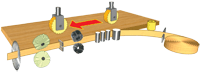 Нанесение кромкооблицовочного материала на прямолинейную кромку с одновременной обработкой кромки при механической подаче заготовки.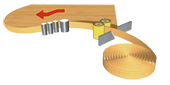 Нанесение кромкооблицовочного материала на криволинейную кромку с обрезкой материала  при ручной подаче.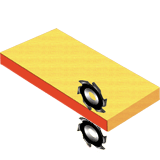  Снятие свесов  кромочного материала  по высоте и по длине.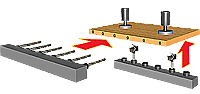 3. Сверление отверстий в заготовкахМногошпиндельное сверление отверстий под шканты и фурнитуру торцев и пластиковых  заготовок.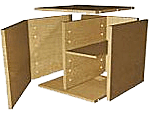 4. СбоКРа изделийРучная сбоКРа с применением электрофицированного инструмента.Социально-экономическое и экологическое воздействиеСоциально-экономическое значение проекта При реализации проекта предусмотрено решение следующих задач:создание новых рабочих мест, что позволит работникам получать стабильный доход;создание нового предприятия по производству офисной мебели;поступление в бюджет государства налогов и других отчислений (более 11 млн. сом).Среди социальных воздействий можно выделить:- удовлетворение потребностей руководителей предприятий и организаций, а также владельцев домашних офисов в добротной и качественной офисной мебели.В результате реализации проекта создадутся 10 рабочих мест. Планируется повышение квалификации. Возможно обучение сотрудников за счет статьи «Прочие расходы».Воздействие на окружающую среду В целом предприятие не наносит вреда окружающей среде, т.к. производство не связано с созданием вредных отходов, в технологическом процессе не применяются вредные компоненты и вещества. Производство и сама мебель будут иметь сертификаты соответствия безопасности воздействия на окружающую среду и здоровье человека. В расходах заложены расходы на сертификацию продукции. Финансовый планДля построения финансовых прогнозов были сделаны некоторые допущения по производственным и административным расходам. Расходы были классифицированы на переменную и постоянную часть, на эксплуатационную и административную часть.Эксплуатационные расходы состоят из переменных расходов. Переменные расходы в месяцПеременные расходы состоят из затрат на ДСП и ДВП. Поставщиками материалов для изготовления офисной мебели является ОсОО «Алимбек-Ата».Расчет себестоимости 1 – го изделия, сомНормы расходы взяты +10% с учетом отходов. Цены на ДСП были взяты на основе прайс-листа ОсОО «Алимбек-Ата», цены на дополнительный материал (крепеж, кромочный материал) указаны на уровне цен на строительных рынках г.Бишкек.Общие и административные расходыПроектом предусмотрена аренда помещения стоимостью 80 тыс. сом в месяц. В эту стоимость будут включены все коммунальные платежи, за исключением расходы на оплату электроэнергии и телефонной связи.Общие и административные расходы предприятия в месяц, сомАренда помещения рассчитывалась исходя из средней арендной ставки на рынке г. Бишкек и принята на уровне 600 сом за 1 кв. метр. Общая мощность станков составляет 13,97 кВт. Среднее время работы – 6 часов, 22 рабочих дня.Расчет расходов на оплату труда, сомСумма расходов на оплату труда составляет 207,5 тыс. сом в месяц. Социальные отчисления составляют 35,7 тыс. сом в месяц (из расчета 17,25% от фонда оплаты труда (далее – ФОТ). Проекция Cash-flow Проекция Cash-flow (Отчет движения денежных средств, Приложение 1) показывает потоки реальных денег, т.е. притоки наличности (притоки реальных денег) и платежи (оттоки реальных денег). Отчет состоит их 3 частей: операционная деятельность - основной вид деятельности, а также прочая деятельность, создающая поступление и расходование денежных средств компанииинвестиционная деятельность — вид деятельности, связанной с приобретением, созданием и продажей внеоборотных активов (основных средств, нематериальных активов) и прочих инвестицийфинансовая деятельность — вид деятельности, который приводит к изменениям в размере и составе капитала и заёмных средств компании. Как правило, такая деятельность связана с привлечением и возвратом кредитов и займов, необходимых для финансирования операционной и инвестиционной деятельности.Анализ денежного потока показывает его положительную динамику по годам проекта.Расчет прибыли и убытковРасчет планируемой прибыли и убытков в развернутом виде показан в Приложении 2.Показатели рентабельности, тыс. сомПроекция баланса Коэффициенты балансового отчета на пятый год проекта представлены в нижеследующей таблице, развернутый прогнозный баланс показан в Приложении 3.Финансовые индикаторы Чистый дисконтированный доход инвестированного капитала за 6 лет при ставке дисконтировании 15,1% составил 8 828 тыс. сомФинансовые показатели проектаАнализ безубыточности проекта, тыс. сомТаблица показывает, что точкой безубыточности для предприятия является объем реализации в 6,7 млн. сом в год (в 2019 году). Минимальный объем производства, который завод должен обеспечить для безубыточной деятельности – 6,2 тыс. кв.м. готовой продукции.Величина налоговых поступлений за период прогнозирования (7 лет), тыс. сомВеличина налоговых поступлений в результате реализации данного проекта составит 11 млн сом за 7 лет.План финансированияОбщие инвестиционные затраты по проекту включают в себя:Инвестиции проекта, тыс. сомФинансирование проекта планируется осуществить как за счет собственных средств инициатора проекта, так и за счет заемного капитала. Источником собственных средств будет выступать действующий бизнес по производству мягкой мебели ОсОО «КыргызМебель».Программа финансирования на 2019 г., тыс. сомПриняты следующие условия кредитования:Условия кредитованияВыплаты по кредиту, сомКредит погашается в полном объеме в 2024, согласно принятым вначале допущениям.Анализ проектных рисковSWOT-анализ проектаВ рамках анализа рыночных рисков проекта, был проведен анализ чувствительности проекта к негативным изменениям основных факторов:Падение рыночных цен на производимую продукциюПадение спроса на производимую продукциюУдорожание цен поставщиков сырья и материаловКак видно из таблицы проект имеет хорошую подушку безопасности. Наиболее чувствителен проект у продажным ценам на свою продукцию: негативное изменение рыночных цен на мебель на 30% (что маловероятно)  повлекло за собой отрицательный NPV.Приложение 1. Прогноз движения денег, тыс. сомПриложение 2. Прогноз прибылей и убытков, тыс. сомПриложение 3. Прогноз активов и Обязательств, тыс. сомРасходы, тыс. сом2019Инвестиции в основной капитал1 690Оборотный капитал1 066Всего2 756Источник финансирования, тыс. сомСуммаПериодДоляСобственные средства1 06603.201939%Заемные средства1 69003.201961%Всего2 756100%Валюта кредитадоллПроцентная ставка, годовых5%Срок погашения, лет5,0Выплата процентов и основного долгаежемесячноЛьготный период погашения процентов, мес.0Льготный период погашения основного долга, мес.6Тип погашения основного долгаравными долямиГодовая прибыль (5 год), тыс. сом4 495Рентабельность активов23%Внутренняя норма доходности (IRR)133%Чистая текущая стоимость (NPV), тыс. сом8 828Окупаемость проекта (простая), лет1,9Окупаемость проекта (дисконтированная), лет2,1наименование201620172018Всего«Алина»7077851 373«Космос»151718232«Грация»556167395«Детская»1301431571 170«ХайТек»1515Всего:2 8862 9483 3103 093наименование2 0162 0172 018Всего«Алина»4 2004 6205 08213 902«Космос»6757438172 234«Грация»4 1804 5985 05813 836«Детская»2 6002 8603 1468 606«ХайТек»00555555Всего:11 65512 82114 65839 133Штатшт.ед.окладФОТСФВсегоПроизводственный персонал715 000105 00018 113123 113Менеджеры по продажам215 00030 0005 17535 175Директор135 00035 0006 03841 038водитель115 00015 0002 58817 588закупщик115 00015 0002 58817 588бухгалтер125 00025 0004 31329 313ИТОГО13120 000225 00038 813263 813ОПУ ОсОО "КыргызМебель"2 0162 0172 018ВсегоВыручка11 65512 82114 65839 133Переменные затраты7 2447 9699 18224 395Маржинальный доход4 4114 8525 47614 738Уровень маржи38%38%37%38%Условно постоянные расходы2 2212 2212 2216 664электроэнергия24242472ФОТ1 4771 4771 4774 432аренда7207207202 160Валовая прибыль2 1892 6303 2548 074Расходы периодаКоммерческие расходыРеклама, продвижение24242472ФОТ2113804221 013аренда торговых помещений180324360864Административные расходыкоммуникационные расходы24242472ФОТ8861 1401 2663 292прочие расходы363636108EBITDA8287031 1222 652Амортизация580358-299638Прибыль до налогообложения2483451 4212 014Налог на прибыль2535142201Чистая прибыль2233111 2791 813ОДДС "КыргызМебель"201620172018ВсегоОперационная деятельностьВыручка13 28714 61516 71044 612Платежи13 18314 71616 60944 509Чистый операционный поток104-101100103Инвестиционная деятельностьМодернизация произв. линии1 0501 050Чистый инвестиционный поток0-1 0500-1 050Финансовый потокПолученные займы01 05001 050Погашенные займы0-1 050-1 050Чистый финансовый поток01 0501 0502 100Чистый денежный поток104-1011 1501 153Сальдо на начало101141310Сальдо на конец114131 1631 163Баланс ОсОО "КыргызМебель"2 0162 0172 018ВсегоКраткосрочные активыДенежные средства114131 1631 163Прочие активы1034210050Долгосрочные активыОборудование2 8002 2402 6322 106Автотранспорт441309216151Итого АКТИВЫ3 3642 9034 1113 470Краткосрочные обязательства1992201 198557Долгосрочные обязательства1 8421 050Итого ОБЯЗАТЕЛЬСТВА2 0411 2701 198557Уставный капитал1 0001 0001 0001 000Нераспределенная прибыль3236341 9131 913Итого КАПИТАЛ1 3231 6342 9132 913Валюта баланса3 3642 9044 1113 470Оборудованиекол-вобалансовая стоимостьПередвижная раскроечная машина с вертикальным или дисковым ножом, необходимая для рассекания настила.1290Разметочное устройство.1158Стационарное ленточное оборудование для точного выкраивания деталей.1500Маркировочный пистолет, с помощью которого осуществляется нумерация кроя.279Оборудование для раскроя синтепона.1211Ниточный оверлок.2105Игольчатые машины челночного стежка для работы с простыми и тяжёлыми материалами.2132Вертикальные сверлильно-присадочные станки с ЧПУ21 158Итого122 632Прочие основные средства  Автотранспортное средство1216Итого1216ВСЕГО Основных средств132 322Обща сумма кредиторской задолженности, тыс. сом1 198в  т.ч.ОсОО "Автомат"256ОсОО "Канцлер"20ОсОО "Мегакомфорт"75ОсОО "Альянс"467Текущие обязательства по з\п200Текущие обязательства по налогам180Общая сумма дебиторской задолженности, тыс.сом100в  т.ч.Налоги, оплаченные авансом100УчредительДоля в УКБейбосунов Т.П.55%Акылов А.45%НаименованиеВидСтол Прямой офисный (для персонала)ШкафОфисный (для персонала)Мероприятия/месяц2019201920192019Мероприятия/месяц1234Проведение маркетингового исследования и разработка ТЭОРешение вопроса финансированияПолучение кредитаВыбор помещенияПоиск персоналаПоставка оборудования, монтажРазмещение рекламыНачало работыНаименованиеЗначение, сомСтол3 000Шкаф5 000в натуральном выражении, шт.2019202020212022202320242025Стол1 1882 4822 8513 0103 1683 1683 168Шкаф5941 2411 4261 5051 5841 5841 584в стоимостном выражении, тыс. сомСтол3 5647 4458 5549 0299 5049 5049 504Шкаф2 9706 2047 1287 5247 9207 9207 920Показатель2019202020212022202320242025Производство от максимальной мощности, %50%78%90%95%100%100%100%Стол, шт.1 1882 4822 8513 0103 1683 1683 168Шкаф, шт.5941 2411 4261 5051 5841 5841 584Вид мебелиКол-во произведенной мебели в мес., шт.Длина деталей по периметру произведенных в мес., по каждому виду материалаДлина деталей по периметру произведенных в мес., по каждому виду материалаДлина деталей по периметру произведенных в мес., по каждому виду материалаВид мебелиКол-во произведенной мебели в мес., шт.ДСП-16, м.ДВП, м.ИтогоСтол2643 764,643 764,64Шкаф1324 352,30689,045 041,34Всего8 116,94689,048 805,98Вид мебелиКол-во произведенной мебели в мес., шт.Необходимое количество материалов для производства мебели в мес., по каждому видуНеобходимое количество материалов для производства мебели в мес., по каждому видуНеобходимое количество материалов для производства мебели в мес., по каждому видуВид мебелиКол-во произведенной мебели в мес., шт.ДСП-16, м.ДВП, м.ИтогоСтол264768,50768,50Шкаф132579,65176,48756,13Всего1 348,15176,481 524,63Наименование материалаЕд.изм.Цена за ед.СтолСтолШкафШкафНаименование материалаЕд.изм.Цена за ед.Норма расхода на 1 изделиеСумма, сомНорма расхода на 1 изделиеСумма, сомДСП - 16 мм.кв.м.2303,207364,831 111ДВП – 3,2 мм.кв.м.6001,4788Крепежкомплект4501,004501,00450Кромочный материалп.м.1014,2614332,97330Фурнитуракомплект1 00001,001 000Итого1 3292 979Затраты20192020-2025ФОТ (с учетом СФ)243 294243 294Аренда производственного помещения100 м260 00060 000Электроэнергия1 845 кВт4 6134 613Канц.товары и пр.офисные2 0002 000Командировочные расходы2 0002 000Услуги связи500500Обслуживание и ремонт ОС2 0002 000Услуги банка1 0001 000Расходы на рекламу3 0003 000Прочие непредвиденные расходы4 0004 000Итого322 406322 406№ДолжностьКоличествоокладФОТАдм.-управленческий персонал1Директор140 00040 0002Бухгалтер-кассир130 00030 000Итого270 00070 000Производственный персонал1Мастер-технолог125 00025 0002Столяр320 00060 000Итого445 00085 000Обслуживающий персонал1Менеджер по работе с клиентами115 00015 0002Продавец115 00015 0003Упаковщик115 00015 000Итого345 00045 000Вспомогательный персонал1Уборщица17 5007 500Итого17 5007 500Всего по персоналу10167 500207 500Годовая прибыль (5 год), тыс. сом4 495Рентабельность активов23%Доля основных средств в стоимости активов1,5%Коэффициент покрытия обязательств собственным капиталомВнутренняя норма доходности (IRR)133%Чистая текущая стоимость (NPV), тыс. сом8 828Окупаемость проекта (простая), лет1,9Окупаемость проекта (дисконтированная), лет2,1Период2019202020212022202320242025Выручка6 53413 64915 68216 55317 42417 42417 424Переменные затраты3 3486 9958 0368 4838 9298 9298 929Маржинальная прибыль3 1866 6547 6458 0708 4958 4958 495Уровень марж.прибыли               0,49           0,49           0,49           0,49           0,49           0,49           0,49   Постоянные расходы3 3044 2564 1424 0573 9923 9463 922Точка безубыточности, тыс. сом6 7778 7308 4968 3218 1878 0938 045Подушка безопасности-2434 9197 1858 2319 2379 3319 379Критическое количество продукции, кв.м.6 2928 1067 8897 7267 6027 5147 469Вид налогаСумма, тыс. сомНДС5 025Налог на прибыль280СФ и Подоходный6 040Итого11 345Расходы2019Инвестиции в основной капитал1 690Оборотный капитал1 066Всего2 756Источник финансированияСуммаПериодДоляСобственные средства1 06603.201939%Заемные средства1 69003.201961%Всего2 416100%Валюта кредитаДолл.Процентная ставка, годовых5%Срок погашения, лет5,0Выплата процентов и основного долгаежемесячноЛьготный период погашения процентов, мес.0Льготный период погашения основного долга, мес.6Тип погашения основного долгаравными долямиПериодВсего201920202021202220232024Освоение1 690 000 1 690 000 начисление %232 375 62 788 70 417 51 639 32 861 14 083 587 Погашено ОД1 690 000 93 889 375 556 375 556 375 556 375 556 93 889 Погашено %232 375 62 788 70 417 51 639 32 861 14 083 587 Остаток ОД0 1 596 111 1 220 556 845 000 469 444 93 889 0 Внешняя средаВозможностиРасширение производственных мощностей.Увеличение ассортимента выпускаемой продукции.Внешняя средаУгрозыОрганизация крупных производств по выпуску аналогичной продукции.Увеличение доли импорта (увеличение доли потребления импортной продукции).Внутренняя средаПреимуществаИспользование высокотехнологичного и современного оборудования.Использование натурального сырья.Внутренняя средаНедостаткиНеузнаваемость предприятия (новый проект).Зависимость от цен на сырье.влияющие факторыIRRNPVпериод окупаемостиБазовый вариант133%8 8282,1Влияние продажных цен:  уменьшение цены на 20%28%8798,0  уменьшение цены на 30%отриц.не окупаетсяВлияние изменений объема производства  сокращение объемов произ-ва на 20%65%3 9663,5  сокращение объемов произ-ва на 30%36%1 5996,2Влияние изменений цен поставщиков  удорожание цен на сырье и материалы на 20%51%2 8734,4  удорожание цен на сырье и материалы на 30%21%22210,6Наименование          ВСЕГО2019202020212022202320242025Наименование          ВСЕГОгодгодгодгодгодгодгодОстаток денежных средств на начало периода3262 3455 5789 24913 43217 909Операционная деятельность    Поступление117 2527 31815 28717 56318 53919 51519 51519 515Стол63 9563 9928 3389 58010 11210 64410 64410 644Шкаф53 2963 3266 9487 9838 4278 8708 8708 870Выбытие94 1467 96412 89213 95514 49314 95614 94314 943Сырье61 7544 9178 1679 0849 58410 00110 00110 001Административные расходы26 8552 9843 9783 9783 9783 9783 9783 978Проценты за кредит232637052331410Налог на прибыль280294248535454Выплата НДС5 025647799850910910910Результат операционной деятельности23 106-6462 3943 6094 0464 5584 5714 572Инвестиционная деятельностьПоступление Выбытие 1 6901 690Приобретение ОС и НА 1 6901 690Результат инвестиционной деятельности-1 690-1 690Финансовая деятельностьПоступление 2 7562 756Поступления по вкладам учредителей 1 0661 066Поступления по кредитам1 6901 690Выбытие 1 6909437637637637694Выплаты по дивидендам учредителямВыплаты по кредитам1 6909437637637637694Результат финансовой деятельности1 0662 662-376-376-376-376-94Чистые потоки денежных средств22 481 326 2 019 3 233 3 671 4 183 4 478 4 572 Остаток на конец отчетного периода22 481326 2 345 5 578 9 249 13 432 17 909 22 481 Наименование          ВСЕГО2 019 2 020 2 021 2 022 2 023 2 024 2 025 Наименование          ВСЕГОгодгодгодгодгодгодгодДоход от реализации продукции, услуг104 6896 53413 64915 68216 55317 42417 42417 424Стол57 1033 5647 4458 5549 0299 5049 5049 504Шкаф47 5862 9706 2047 1287 5247 9207 9207 920Себестоимость реализ. товаров, услуг53 6503 3486 9958 0368 4838 9298 9298 929Сырье и материалы53 6503 3486 9958 0368 4838 9298 9298 929Маржинальная прибыль51 0403 1866 6547 6458 0708 4958 4958 495Расходы периода26 1152 9023 8693 8693 8693 8693 8693 869Амортизация1 2713403172221551097653Расходы по процентам за кредиты232637052331410Доход до выплаты налогов23 421-1182 3983 5034 0134 5034 5494 573Налог на прибыль280294248535454Чистая прибыль23 141-1182 3693 4613 9654 4504 4954 518Кумулятивная чистая прибыль23 141-1182 2515 7129 67814 12718 62323 141Наименование          2 019 2 020 2 021 2 022 2 023 2 024 2 025 Наименование          Активы2 5434 5377 62311 21315 28719 68824 207Текущие активы1 3743 6846 99210 73714 92019 39823 969Денежные средства3262 3455 5789 24913 43217 90922 481Запасы1 0421 3391 4141 4881 4881 4881 488НДС, оплаченный авансом6Долгосрочные активы1 169853631475367291237Основные средства1 169853631475367291237Долгосрочная дебиторская задолженностьПрочие долгосрочные активыПассивы2 5434 5377 62311 21315 28719 68824 207Краткосрочные обязательстваОбязательства по налогамКраткосрочная кредиторская задолженностьПрочие краткосрочные обязательстваДолгосрочные обязательства1 5961 2218454699400Обязательства по кредитам1 5961 2218454699400Прочие долгосрочные обязательстваКапитал9473 3166 77810 74315 19319 68824 207Уставный капитал1 0661 0661 0661 0661 0661 0661 066Прибыль-1182 2515 7129 67814 12718 62323 141